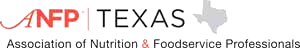 ~ TXANFP & DTxHCC~Spring Meeting 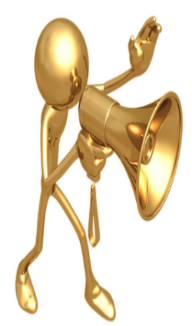 April 27th-29th, 2022Ben E. Keith 17635 Ben E. Keith WaySelma, Tx 78154Please save the date!TXANFP and Dietitians in Texas Health Care Communities Will Be Collaborating Together!Hotel InformationFairfield Inn & Suites by MarriottMain #- (210) 658-14665008 Corridor Loop Schertz, TX 78154Cutoff date April 11th, 2022-Hotel Rate: $127/nightEducational Sessions will be held at Ben E. Keith POC Debbie McDonald, CDM, CFPP @ (940) 689-5607 deborah.mcdonald@hhs.texas.govJoyce Lamilla M.Ed, RD,LD,FAND @ (817) 759-6874Jdlamilla@benekeith.com